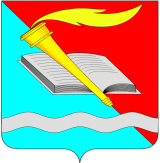 АДМИНИСТРАЦИЯ ФУРМАНОВСКОГО МУНИЦИПАЛЬНОГО РАЙОНАПОСТАНОВЛЕНИЕот_31 января 2020 № 57г. Фурманов О перечне организаций для управления многоквартирным домом, в отношении которого собственниками помещений в многоквартирном доме не выбран способ управления таким домом или выбранный способ управления не реализован, не определена управляющая организация
         В соответствии с Федеральным законом от 06.10.2003 № 131-ФЗ «Об общих принципах организации местного самоуправления в Российской Федерации», постановлением Правительства Российской Федерации от 21.12.2018 № 1616 «Об утверждении Правил определения управляющей организации для управления многоквартирным домом, в отношении которого собственниками помещений в многоквартирном доме не выбран способ управления таким домом или выбранный способ управления не реализован, не определена управляющая организация», Уставом Фурмановского муниципального районап о с т а н о в л я е т:      1.  Утвердить форму перечня организаций для управления многоквартирным домом, в отношении которого собственниками помещений в многоквартирном доме не выбран способ управления таким домом или выбранный способ управления не реализован, не определена управляющая организация, согласно приложению к настоящему постановлению.
       2.  Определить отдел по жилищным вопросам администрации Фурмановского муниципального района ответственным за формирование перечня организаций в городе Фурманов для управления многоквартирным домом, в отношении которого собственниками помещений в многоквартирном доме не выбран способ управления таким домом или выбранный способ управления не реализован, не определена управляющая организация.
     3. Опубликовать настоящее постановление в сборнике                            «Вестник администрации Фурмановского муниципального района и       Совета Фурмановского муниципального района».
     4.    Контроль за выполнением постановления возложить на заместителя главы администрации Фурмановского муниципального района   Клюева А.А. Глава Фурмановского муниципального района                      			            Р.А. СоловьевЛ.В. Иртегова2-20-83Утвержденопостановлением администрации  Фурмановского муниципального  районаот 31.01.2020 г. №57
Форма перечня организаций для управления многоквартирным домом, в отношении которого собственниками помещений в многоквартирном доме не выбран способ управления таким домом или выбранный способ управления не реализован, не определена управляющая организация (далее - Перечень)
N п/пНаименование организацииДата включения в ПереченьОснование для включения в ПереченьДата и основание исключения из Перечня